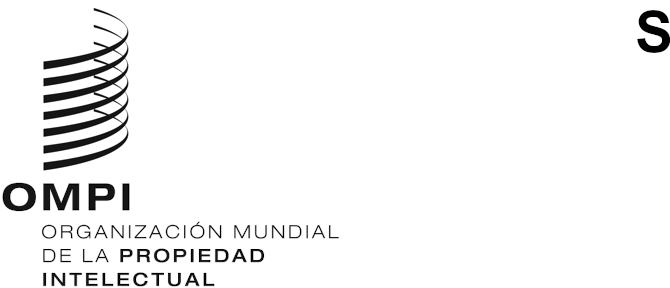 PCT/CTC/31/1 Prov. 2ORIGINAL: Inglésfecha: 31 de agosto de 2020Tratado de Cooperación en materia de Patentes (PCT)
Comité de Cooperación TécnicaTrigésima primera sesión
Ginebra, 5 a 8 de octubre de 2020Proyecto revisado de orden del díapreparado por la SecretaríaApertura de la sesiónElección de un presidente y de dos vicepresidentesAprobación del orden del díaAsesoramiento a la Asamblea de la Unión del PCT sobre la propuesta de designación de la Oficina Eurasiática de Patentes (EAPO) en calidad de Administración encargada de la búsqueda internacional y del examen preliminar internacional en virtud del PCTResumen de la PresidenciaClausura de la sesión[Fin del documento]